                             Nieuwsbrief 7, 2015                                                             1 december 2015                                                                          Geachte Collega,                             U zijt bij de laatste BVOT leden die hun bijdrage voor 2015 nog niet                              hebben betaald. Misschien vertrouwt u nog op uw domiciliëring, maar die                              kunnen we voorlopig niet gebruiken wegens technische redenen. Voor 2015                              hebben we 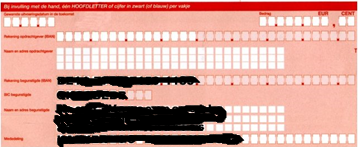                              besloten te                              werken met                             gewone                              overschrij-                                vingen. We                              herinneren u                              nog even  de                              spelregels :                              Bijdragen (fiscaal aftrekbaar, en dus eigenlijk te halveren) :-      75 euro indien assistent in opleiding                                   -    100 euro indien erkend in 2014, 2013 of 2012                                  -    150 euro indien langer erkend                                 -      50 euro indien 65 jaar of ouder                              Stort dit bedrag op onze rekening BE43 3300 3829 0301, BIC :                              BBRUBEBB. Vermeld in de mededeling uw familienaam, uw                              voornaam, het jaartal 2015, uw jaar van erkenning als orthopedist, en zo                              mogelijk uw e-mailadres.                              Assistenten worden automatisch lid van BOTRA = Orthopaedic and                              Trauma  Residents Association, www.botra.be.                              Het bestuur dankt u alvast voor de medewerking!	                             F. Plasschaert                   O. Verborgt                           J. Somville                             Secretaris                         Ondervoorzitter                     Voorzitter 2014-2015                                        Tekst : M. Hoogmartens / Secretaresse verzending : Liliane Vranckx   